    Sezione Santa Gianna Beretta Molla – Milano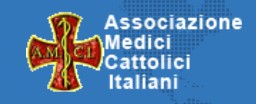 RICOSTRUIRE IL SERVIZIO SANITARIO NAZIONALEA MISURA D’UOMOPresentazione: Alfredo Anzani, Prof. Etica Clinica IRCCS H. San RaffaeleSaluto: Franco Balzaretti, Vicepresidente Nazionale AMCI				        Tavola Rotonda                                                                      ModeratoriMarco Botturi, Medico RadiologoStefano Rusconi, Prof. Ass. UNIMI, Dirett. Infettivologia H. LegnanoÈ ancora universalistico il nostro Servizio Sanitario Nazionale? On. Mariapia Garavaglia, già Ministro della SaluteI luoghi di cura: ospedale, territorio. Criticità e proposte operative. Alberto Scanni, già Direttore Generale Ist. Naz. Tumori, MilanoEmanuela Locati, Cardiologa IRCCS San Donato M.Il ruolo degli amministratori pubblici nel programmare una politica sanitaria a misura umana. Emanuele Monti, Pres. Comm. Welfare Reg. LombardiaCarlo Borghetti, Consigliere Reg. LombardiaUna Scuola Nuova di Medicina. Alberto Del Bo, Prof. Med. Interna UNIMINicola Montano, Prof. Med. Interna, Vice-Preside Facoltà di Medicina UNIMISintesi e messaggio conclusivo.Alberto Cozzi, Medico di Med. Generale ATS Milano, Pres. Ass. Medici Catt. MilanoGiorgio Bordin, Dirett. U.O.C. Med. Gen. H.Vimercate ASST Brianza, Pres. Ass. Medicina e PersonaDiscussioneSABATO 16 MARZO 2024, ORE 9-12.30TEATRO WAGNER, PIAZZA WAGNER 2 (MM1 WAGNER)